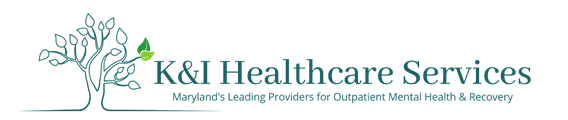 Waldorf Location: 11637 Terrace Dr., Ste 201. Waldorf, MD 20602 Landover Location: 4301 Garden City Drive, Ste. 304, Landover, MD 20785Email: referrals@kihealthareservices.comPhone: 240-419-3803 or 240-667-1679Fax: 240-667-1712Psychiatric Rehabilitation Program ReferralDemographic Information: Name: ___________________________________________Date of Birth: ____________________ Social Security Number:______________________ Address:______________________________________________________________________________Phone: (Cell) _____________________________ (Home) ___________________________________US Citizen or Legal Resident:  Yes  No    Homeless      At Risk of Homelessness Marital Status: _____________		 Does individual have a: Legal Guardian:  Yes  NoPower of Attorney:  Yes  No Has Guardian been notified of this referral? (Please provide the guardianship documents or POA)  Yes  No Is the client aware of this referral?  Yes  No Gender identity:  Male  Female  Gender Fluid  Transgender Male  Transgender Female  Gender queer Race:  White  Black or African American  Asian  Native Hawaiian or Pacific Islander  American Indian or Alaska Native  Other: _____________Ethnicity:  Non-Hispanic/Non-Latino  Hispanic/Latino: (circle) Central American, Cuban, Dominican, Mexican/Chicano, Puerto Rican, South American Interpreter needed:  Yes  No Please specify language: ______________________Income Sources and Amounts: SSI_____, SSDI_____, PAA_____, Food Stamps_____, Other______ Rep Payee  Yes  NoInsurance: Medical Assistance (Medicaid)#________________________________, Private Insurance  Yes  No What is the primary priority population diagnosis? ___________________________________ Current Legal Status (i.e. parole, probation, conditional Release, etc.) ___________________Primary Behavioral Health reasons for referral: ________________________________		Barriers to Independence: __________________________________________________________Have client been referred to Supported Employment (SEP)?  Yes  No If no, why not? ______________________Have client been referred to Group Therapy?  Yes  No If no, why not? __________________________________Have client been referred to Targeted Case Management (TCM)?  Yes  No If no, why not? __________________Risk Taking Behaviors (incl Hx of Violence, Aggression, and Substance Abuse): ____________________________Referral Source: Name, credentials: ______________________ Signature: ______________________Phone or email: _________________________________ The Maryland Behavioral Health Administration requires a referral by a mental health professional for all adults being referred to or receiving Psychiatric Rehabilitation Program (PRP) services. This document permits mental health professionals to submit both requirements in a single document.I am verifying that ___________________________ needs services from K&I Psychiatric Rehabilitation Program. Services needed include assessment and continued on-site and/or off-site psychiatric rehabilitation services and crisis management. This service is medically necessary to facilitate the client’s wellness and recovery and is based on my assessment of need in the following areas: Please check all that apply. _ Inability to establish or maintain employment (pattern of unemployment, underemployment or sporadic work history) _ Inability to perform instrumental activities of daily living (shopping, meal preparation laundry, basic housekeeping, medication management, transportation and money management) _ Inability to establish or maintain personal relationships (social withdrawal or isolation, interpersonal conflict or social behavior, other than criminal that is not easily tolerated by the community) _ Deficiencies of concentration, persistence, or pace (failure to complete in a timely manner tasks commonly found in work, school or home settings) _ Inability to perform or maintain self-care (hygiene, grooming, nutrition, medical care, personal safety) _ Deficiencies in self-direction (inability to independently plan, initiate, organize and carry out goal directed activities) _ Inability to procure financial assistance to support community living Please briefly describe the client’s need for PRP services: _______________________________ Authorizations require a DSM-5/ICD-10 diagnosis. Primary ICD-10 Behavioral Health Diagnosis Code __________ Description: _____________________________ Additional ICD-10 Behavioral Health Diagnosis Code __________ Description: __________________________Code __________ Description: ___________________________________Code __________ Description: ___________________________________Code __________ Description: ____________________________________Medical Diagnosis: ____________________________________________________________Authorizations require a listing of prescribed medications to treat DSM-5/ICD-10 diagnoses.Medication 1______________________ Dosage_____________ Frequency________________Medication 2______________________ Dosage_____________ Frequency________________Medication 3______________________ Dosage_____________ Frequency________________Signature and Title/Licensure of Mental Health Professional Date ________________________Referring Clinician NPI#___________________________________________Clinician Name Printed ________________________________________________Masters or Graduate Level Supervisor Name, if applicable COMAR requires all Residential Rehabilitation, Psychiatric Rehabilitation, and Community Employment providers obtain a referral from a fully licensed mental health professional at the time of referral and every 6 months thereafter. 